"Жігерлі дауыс" вокалдық байқауының финалының қорытындысы27 ақпанда "Жігерлі дауыс" вокалдық байқауының финалы өтті. Байқаудың мақсаты: қалыпты дамуы бар балалар мен ерекше білім беру қажеттіліктері бар балалардың вокалдық өнердегі шығармашылық әлеуетін анықтау және дамыту. Байқауға қала мектептерінің 40-тан астам оқушысы, ерекше білім беру қажеттіліктері бар балалар және "Жігер" БЖК тәрбиеленушілері қатысты.Қазылар алқасының құрамында:Төлеген Әділет Ғалымжанұлы-халықаралық конкурстардың лауреаты, музыка колледжінің вокалдық өнер бөлімінің эстрадалық вокал пәні бойынша оқытушысы; Зиновьева Анна Игоревна Құрманғазы атындағы балалар музыка мектебінің вокал педагогі;Қасенов Мақсат Саматұлы - Торайғыров университеті коммерциялық емес акционерлік қоғамының  "Орындаушылық өнер" кафедрасының оқытушысы,  республикалық және Халықаралық вокалистер конкурстарының жеңімпазы.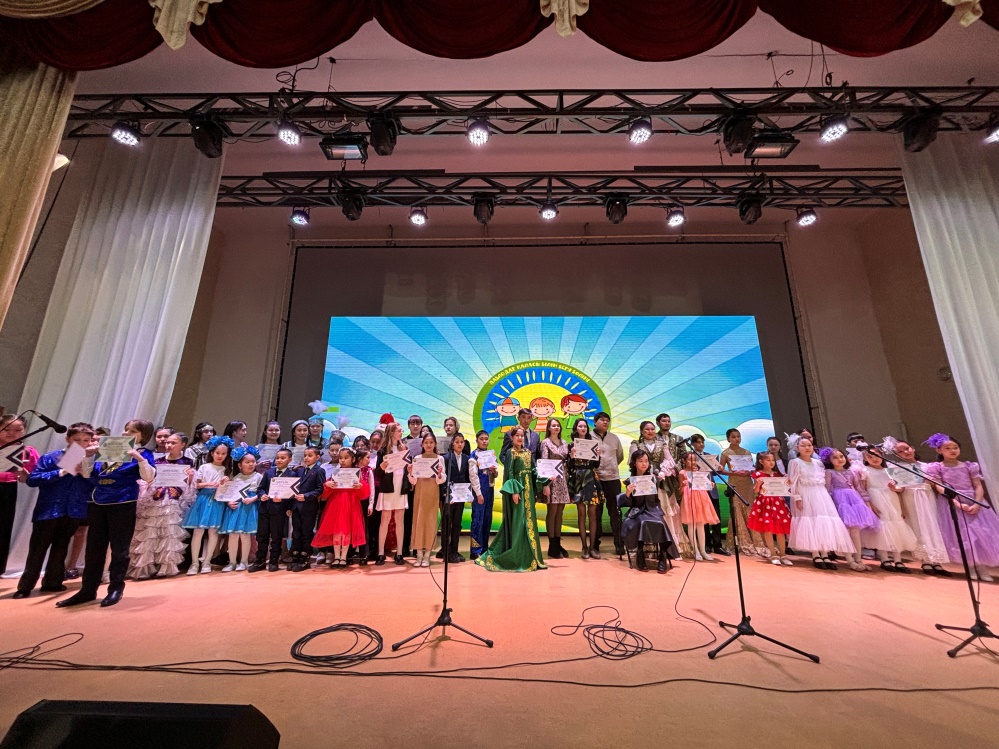 Қазылар алқасының шешімі бойынша байқау жеңімпазы атанған: Арынғазинова Карина.Музыкалық ұжымдар санатында: 1 орын-дуэт, Мержан Диана, Қалиева Айсана, "Жас толқын"БЖК;2 орын-дуэт, Шевцов Руслан, Шевцов Ратмир, 38 ЖОББМ;3 орын-трио, Дүйсенбай Інжу, Русланова Айша, Ахметова Айша,"Өркен" БЖК;6-9 жас санатында: 1 орын-Умиева Сұлтана, "Жас толқын"БЖК;2 орын - Қаратаева Алинура, Б. Момышұлы атындағы орта мектеп;3 орын-Лобач Кирилл, "1 арнайы кешен балабақша, мектеп-интернаты " КММ;3 орын - Иманқұлова Камила, К. Мақпалеев атындағы орта мектеп;10-13 жас санатында:1 орын-Тілегабылов Шыңғыс, 29 ЖОББМ;2 орын-Имангазина Самира, 17 ЖОББМ;2 орын-Рахим Інжу,. Б. Момышұлы атындағы орта мектеп;3 орын - Мұқанова Еркежан, Б. Момышұлы атындағы орта мектеп;3 орын-Толстых Анастасия, "Жас толқын" БЖК;14-17 жас санатында: 1 орын-Сейтбаталова Айзия, Ә. Бөкейханов атындағы орта мектеп.;2 орын-Өмірбаев Ділшат,.А. Шамкенов атындағы ЖОББМ.Номинациялар бойынша жеңімпаздар: «Көрермендердің көзайымы»-  38 ЖОББМ;“ Әнді ерекше орындағаны үшін”- Ткачева Вероника;«Жүрекке жеткізіп орындағаны үшін»- Абай Жансая, 35 ЖОББМ;“ Әннің ең жақсы бейнесі үшін”-Қабдықаят Жақсылық;“ Эмоционалды орындау үшін”-Бурлаков Андрей;“ Ерекше орындау үшін”-Рамилева Айзере;«Жарқын орындау үшін»-Шиликбаева Азалия;“ Тереңірек жеткізіп орындағаны үшін”-Аманова Дамира;“ Үздік костюм үшін ”-Шорман Мөлдір;«Кәсіби орындағаны үшін»-Аманбаева Сафина;«Жеңіске деген ерік үшін»-Небоженко Камила;“ Супер дауыс номинациясы ” -Темиралинова Назира; «Жарқын күлкі номинациясы»-Қожан Арнур.Құттықтаймыз! Келесі «Жігерлі дауыс-2025» кездескенше.